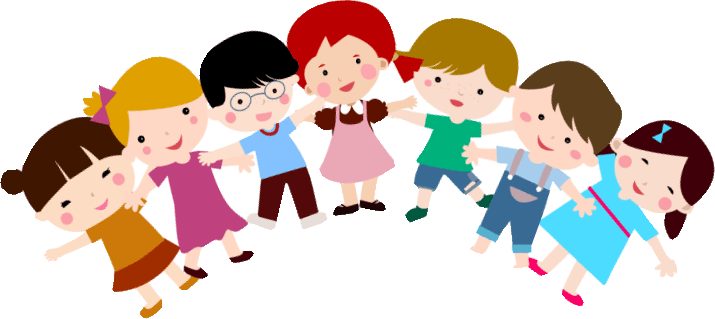 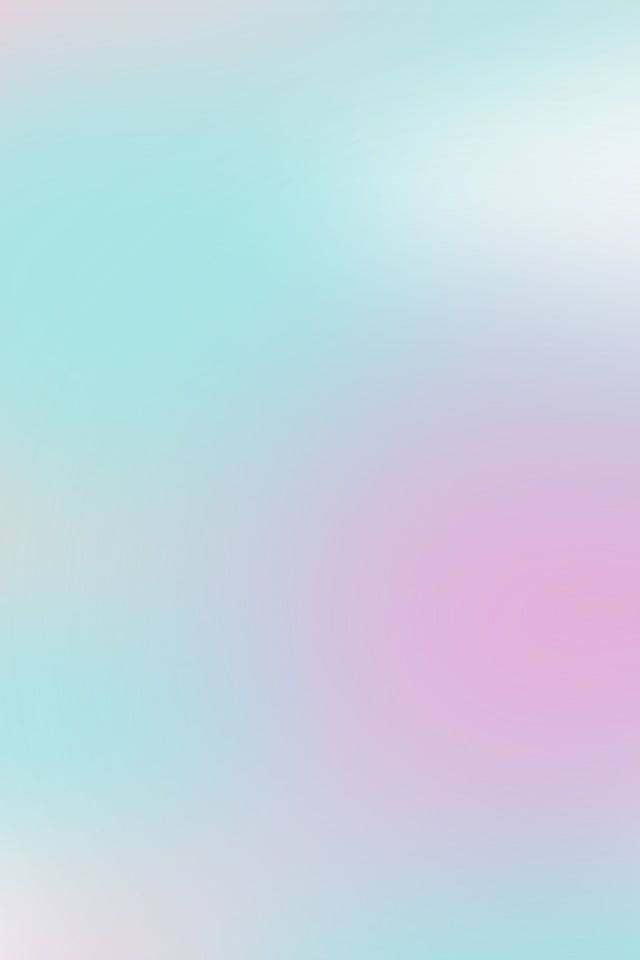 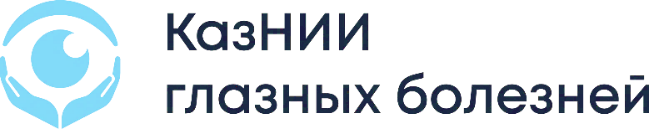 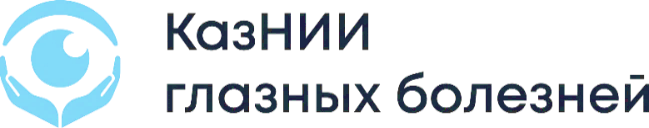 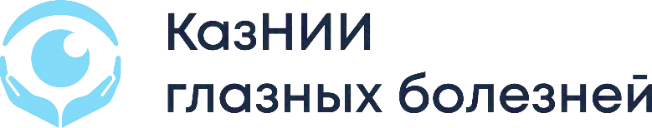 Программа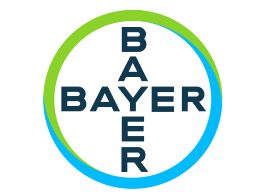 обучающего семинара,приуроченного ко Дню защиты детей в рамках «Года детей»Дата проведения: 20 мая 2022г. с 16.00 до 18.30 Место проведения: Конференц зал КазНИИГБ, г.Алматы, Толе би 95А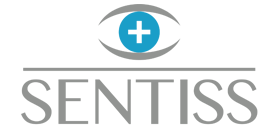 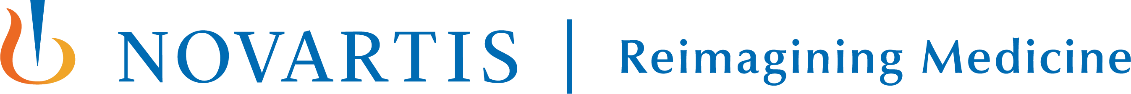 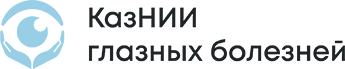 16.00-16.15Открытие, приветственное словод.м.н. Алдашева Нэйля АхметовнаГенеральный директорТОО «Казахский НИИ глазных болезней»к.м.н. Тулетова Айгерим СерикбаевнаДиректор филиала ТОО «Казахский НИИ глазных болезней» в г. Нур-Султан16.15-16.45Новые аспекты в диагностике и лечении ретинопатии недоношенныхк.м.н. Шарипова Асель Усенбаевна Врач-офтальмологТОО «Казахский НИИ глазных болезней»16.45-17.15Основные принципы реабилитации детей с миопиейд.м.н. Кенжебаева Камила СейткамаловнаСтарший преподаватель кафедры офтальмологии НУО «Казахстанско-Российский медицинский университет»17.15-17.45Диагностика и менеджмент ретинобластомык.м.н. Аубакирова Алуа СауытбековнаЗаведующая 3 отделенияТОО «Казахский НИИ глазных болезней»17.45-18.15Вертикальное косоглазиек.м.н. Кейкина Ляззат КуатовнаВрач-офтальмолог ТОО "Almaty Vision"18.15-18.30Завершение семинараЗавершение семинараКофе-брейкКофе-брейкКофе-брейк